ПРАВИТЕЛЬСТВО ХАБАРОВСКОГО КРАЯПОСТАНОВЛЕНИЕот 3 апреля 2012 г. N 85-прО РЕГУЛИРОВАНИИ ОТДЕЛЬНЫХ ВОПРОСОВ В ОБЛАСТИ ОБЕСПЕЧЕНИЯДЕЯТЕЛЬНОСТИ ДОБРОВОЛЬНОЙ ПОЖАРНОЙ ОХРАНЫ В ХАБАРОВСКОМ КРАЕВо исполнение Закона Хабаровского края от 27 июля 2011 г. N 111 "О реализации отдельных полномочий Хабаровского края в области обеспечения деятельности добровольной пожарной охраны" Правительство края постановляет:1. Утвердить прилагаемый Порядок выплаты компенсации и единовременного пособия в возмещение вреда, причиненного жизни и (или) здоровью работника добровольной пожарной охраны или добровольного пожарного на территории Хабаровского края.(п. 1 в ред. постановления Правительства Хабаровского края от 31.12.2017 N 569-пр)2. Определить комитет Правительства Хабаровского края по гражданской защите уполномоченным исполнительным органом Хабаровского края по предоставлению выплаты компенсации и единовременного пособия в возмещение вреда, причиненного жизни и (или) здоровью работника добровольной пожарной охраны или добровольного пожарного на территории Хабаровского края.(в ред. постановлений Правительства Хабаровского края от 31.12.2017 N 569-пр, от 14.11.2022 N 590-пр)3 - 4. Утратили силу. - Постановление Правительства Хабаровского края от 31.12.2017 N 569-пр.5. Утратил силу. - Постановление Правительства Хабаровского края от 05.11.2015 N 370-пр.Губернатор, ПредседательПравительства краяВ.И.ШпортУТВЕРЖДЕНПостановлениемПравительства Хабаровского краяот 3 апреля 2012 г. N 85-прПОРЯДОКПРЕДОСТАВЛЕНИЯ ИЗ КРАЕВОГО БЮДЖЕТА СУБСИДИЙ ОБЩЕСТВЕННЫМОБЪЕДИНЕНИЯМ ДОБРОВОЛЬНОЙ ПОЖАРНОЙ ОХРАНЫ НА ОРГАНИЗАЦИЮЛИЧНОГО СТРАХОВАНИЯ ДОБРОВОЛЬНЫХ ПОЖАРНЫХ НА ТЕРРИТОРИИХАБАРОВСКОГО КРАЯУтратил силу. - Постановление Правительства Хабаровского края от 31.12.2017 N 569-пр.УТВЕРЖДЕНПостановлениемПравительства Хабаровского краяот 3 апреля 2012 г. N 85-прПОРЯДОКПРЕДОСТАВЛЕНИЯ ИЗ КРАЕВОГО БЮДЖЕТА СУБСИДИЙ ОБЩЕСТВЕННЫМОБЪЕДИНЕНИЯМ ДОБРОВОЛЬНОЙ ПОЖАРНОЙ ОХРАНЫ НА МАТЕРИАЛЬНОЕСТИМУЛИРОВАНИЕ ДЕЯТЕЛЬНОСТИ ДОБРОВОЛЬНЫХ ПОЖАРНЫХ НАТЕРРИТОРИИ ХАБАРОВСКОГО КРАЯУтратил силу. - Постановление Правительства Хабаровского края от 31.12.2017 N 569-пр.УТВЕРЖДЕНПостановлениемПравительства Хабаровского краяот 3 апреля 2012 г. N 85-прПОРЯДОКПРЕДОСТАВЛЕНИЯ ИЗ КРАЕВОГО БЮДЖЕТА СУБСИДИЙ ОБЩЕСТВЕННЫМОБЪЕДИНЕНИЯМ ДОБРОВОЛЬНОЙ ПОЖАРНОЙ ОХРАНЫ НАМАТЕРИАЛЬНО-ТЕХНИЧЕСКОЕ ОБЕСПЕЧЕНИЕ ДЕЯТЕЛЬНОСТИДОБРОВОЛЬНОЙ ПОЖАРНОЙ ОХРАНЫ НА ТЕРРИТОРИИ ХАБАРОВСКОГО КРАЯУтратил силу. - Постановление Правительства Хабаровского края от 31.12.2017 N 569-пр.УТВЕРЖДЕНПостановлениемПравительства Хабаровского краяот 3 апреля 2012 г. N 85-прПОРЯДОКВЫПЛАТЫ КОМПЕНСАЦИИ И ЕДИНОВРЕМЕННОГО ПОСОБИЯ В ВОЗМЕЩЕНИЕВРЕДА, ПРИЧИНЕННОГО ЖИЗНИ И (ИЛИ) ЗДОРОВЬЮ РАБОТНИКАДОБРОВОЛЬНОЙ ПОЖАРНОЙ ОХРАНЫ ИЛИ ДОБРОВОЛЬНОГО ПОЖАРНОГОНА ТЕРРИТОРИИ ХАБАРОВСКОГО КРАЯ1. Общие положения1.1. Действие настоящего Порядка распространяется на добровольных пожарных, исполняющих обязанности добровольного пожарного на территории Хабаровского края (далее - добровольные пожарные), и членов семей работников добровольной пожарной охраны или добровольных пожарных, имеющих право на компенсации и единовременное пособие в соответствии с Законом Хабаровского края от 27 июля 2011 г. N 111 "О реализации отдельных полномочий Хабаровского края в области обеспечения деятельности добровольной пожарной охраны" (далее - Закон).1.2. Настоящий Порядок регулирует процедуру обращения за компенсацией и единовременным пособием (далее - компенсационные выплаты) в соответствии с Законом и порядок их предоставления.1.3. Компенсационные выплаты производятся в случаях и размерах, установленных Законом.1.4. Ведение документации по компенсационным выплатам осуществляется комитетом Правительства Хабаровского края по гражданской защите (далее также - комитет Правительства края по ГЗ).(в ред. постановления Правительства Хабаровского края от 05.11.2015 N 370-пр)2. Порядок осуществления компенсационных выплат в возмещениевреда, причиненного жизни и (или) здоровью работникадобровольной пожарной охраны или добровольногопожарного на территории Хабаровского края2.1. При наступлении случая, предусмотренного Законом, добровольный пожарный или член семьи работника добровольной пожарной охраны или добровольного пожарного, имеющий право на компенсационные выплаты в соответствии с Законом (далее - заявитель), подает заявление в комитет Правительства края по ГЗ по форме, установленной настоящим Порядком в зависимости от вида причиненного вреда (приложения N 1, 2), с представлением следующих документов:(в ред. постановления Правительства Хабаровского края от 05.11.2015 N 370-пр)2.1.1. В случае гибели (смерти) работника добровольной пожарной охраны или добровольного пожарного:1) медицинского заключения о причине смерти;2) свидетельства о смерти;3) документа, подтверждающего степень родства или свойства (свидетельство о рождении, свидетельство о заключении брака);4) документа, удостоверяющего личность заявителя (заявителей).5) согласия на обработку персональных данных по форме согласно приложению N 7 к настоящему Порядку.(пп. 5 введен постановлением Правительства Хабаровского края от 11.02.2020 N 42-пр)2.1.2. В случае причинения вреда здоровью добровольного пожарного:1) медицинских документов, подтверждающих причинение заявителю увечья (ранения, травмы, контузии) или заболевание;2) медицинского заключения о способности по состоянию здоровья исполнять обязанности, связанные с участием в профилактике и (или) тушении пожаров и проведении аварийно-спасательных работ.3) согласия на обработку персональных данных по форме согласно приложению N 7 к настоящему Порядку;(пп. 3 введен постановлением Правительства Хабаровского края от 11.02.2020 N 42-пр)4) документа, удостоверяющего личность заявителя (заявителей).(пп. 4 введен постановлением Правительства Хабаровского края от 11.02.2020 N 42-пр)2.2. Комитет Правительства края по ГЗ делает копии документов, заверяет их, а подлинники возвращает заявителю.(в ред. постановления Правительства Хабаровского края от 05.11.2015 N 370-пр)В случае невозможности представления оригиналов документов заявитель вправе представить нотариально заверенные копии.За достоверность представленных сведений заявитель несет ответственность в соответствии с действующим законодательством.2.3. Заявление и документы, представленные в соответствии с пунктом 2.1 настоящего раздела, регистрируются в день их поступления в комитет Правительства края по ГЗ в соответствии с Инструкцией по делопроизводству в комитете Правительства Хабаровского края по гражданской защите, утвержденной приказом комитета Правительства края по гражданской защите от 12 января 2015 г. N 1, в порядке очередности их поступления с указанием даты и регистрационного номера. При этом заявителю выдается расписка по форме согласно приложению N 3 к настоящему Порядку.(п. 2.3 в ред. постановления Правительства Хабаровского края от 11.02.2020 N 42-пр)2.4. Утратил силу. - Постановление Правительства Хабаровского края от 11.02.2020 N 42-пр.2.5. Комитет Правительства края по ГЗ в течение 30 дней со дня регистрации заявления о предоставлении компенсационных выплат проводит проверку представленных документов и принимает решение о предоставлении или об отказе в предоставлении компенсационных выплат.(в ред. постановления Правительства Хабаровского края от 11.02.2020 N 42-пр)2.6. Основаниями для отказа в предоставлении компенсационных выплат являются:1) установление факта умышленных действий (бездействия) работника добровольной пожарной охраны или добровольного пожарного, направленных на причинение вреда своей жизни или здоровью;2) отсутствие факта причинения вреда жизни или здоровью работника добровольной пожарной охраны или добровольного пожарного;3) отсутствие причинной связи между причинением вреда жизни или здоровью работника добровольной пожарной охраны или добровольного пожарного и исполнением пострадавшим обязанностей по тушению пожаров и (или) проведению аварийно-спасательных работ.2.7. Решение о предоставлении компенсационных выплат оформляется по форме согласно приложению N 4 к настоящему Порядку.2.8. Компенсационные выплаты заявителю производятся за счет средств краевого бюджета на основании распоряжения комитета Правительства края по ГЗ, издаваемого в течение пяти рабочих дней со дня принятия решения о предоставлении заявителю компенсационных выплат.(в ред. постановлений Правительства Хабаровского края от 05.11.2015 N 370-пр, от 11.02.2020 N 42-пр)Денежные средства для осуществления компенсационных выплат в течение пяти рабочих дней со дня подписания распоряжения комитета Правительства края по ГЗ о предоставлении заявителю компенсационных выплат перечисляются заявителю на лицевой счет в кредитной организации, указанный в заявлении о предоставлении компенсационных выплат.(в ред. постановления Правительства Хабаровского края от 11.02.2020 N 42-пр)2.9. В случае принятия решения об отказе в предоставлении компенсационных выплат комитет Правительства края по ГЗ в двухдневный срок со дня принятия решения письменно извещает об этом заявителя по форме согласно приложению N 5 к настоящему Порядку с указанием оснований для отказа с приложением представленных в комитет Правительства края по ГЗ документов.(п. 2.9 в ред. постановления Правительства Хабаровского края от 11.02.2020 N 42-пр)3. Порядок возмещения расходов, связанных с подготовкой кперевозке тел, перевозкой тел, погребением, изготовлениеми установкой надгробных памятников для работниковдобровольной пожарной охраны и добровольных пожарных3.1. Расходы, связанные с подготовкой к перевозке тел, перевозкой тел, погребением, изготовлением и установкой надгробных памятников для работников добровольной пожарной охраны и добровольных пожарных, погибших (умерших) в период и в связи с привлечением их в установленном порядке к тушению пожаров и (или) проведению аварийно-спасательных работ либо умерших вследствие увечья (ранения, травмы, контузии) либо заболевания, полученного в период и в связи с привлечением их в установленном порядке к тушению пожаров и (или) проведению аварийно-спасательных работ, а также работников добровольной пожарной охраны, уволенных по основаниям, предусмотренным пунктом 8 части первой статьи 77, пунктами 1, 2 части первой статьи 81 и пунктом 5 части первой статьи 83 Трудового кодекса Российской Федерации, и умерших до истечения одного года со дня увольнения от заболеваний, увечий (ранений, травм, контузий), полученных в период и в связи с привлечением их в установленном порядке к тушению пожаров и (или) проведению аварийно-спасательных работ, осуществляются за счет средств краевого бюджета.3.2. Возмещению подлежат следующие расходы, связанные с погребением:на оформление документов, необходимых для погребения умершего;на перевозку умершего в морг, услуги морга;на предоставление и доставку гроба, урны, венка;на перевозку тела (останков) к месту погребения (кремации);на погребение (кремацию).3.3. Расходы, связанные с подготовкой к перевозке тел, перевозкой тел, погребением, изготовлением и установкой надгробных памятников (плиты или стелы, постамента, цветника), возмещаются комитетом Правительства края по ГЗ родственникам погибших (умерших) или лицам, взявшим на себя организацию погребения по фактическим затратам, подтвержденным соответствующими документами, но не выше норм, установленных Правительством края для оперативных работников Противопожарной службы Хабаровского края.(в ред. постановления Правительства Хабаровского края от 05.11.2015 N 370-пр)3.4. Для возмещения расходов, связанных с подготовкой к перевозке тел, перевозкой тел, погребением работников добровольной пожарной охраны и добровольных пожарных, изготовлением и установкой надгробных памятников, заявителем представляются следующие документы:заявление на имя председателя комитета Правительства края по ГЗ по форме согласно приложению N 6 к настоящему Порядку;(в ред. постановлений Правительства Хабаровского края от 05.11.2015 N 370-пр, от 11.02.2020 N 42-пр)документы, подтверждающие оплату выполненных работ, оказанных услуг;свидетельство о смерти погибшего (умершего) и его копия;документ, подтверждающий регистрацию погибшего (умершего) в реестре добровольных пожарных или трудовые отношения с юридическим лицом - общественным объединением пожарной охраны.согласие на обработку персональных данных по форме согласно приложению N 7 к настоящему Порядку;(абзац введен постановлением Правительства Хабаровского края от 11.02.2020 N 42-пр)документ, удостоверяющий личность заявителя (заявителей).(абзац введен постановлением Правительства Хабаровского края от 11.02.2020 N 42-пр)Приложение N 1к Порядкувыплаты компенсации и единовременногопособия в возмещение вреда, причиненногожизни и (или) здоровью работника добровольнойпожарной охраны или добровольного пожарногона территории Хабаровского краяФормаЛицевая сторона                                   Председателю    комитета   Правительства                                   Хабаровского края по гражданской защите                                   ________________________________________                                       (инициалы, фамилия руководителя)                                   от ____________________________________,                                   проживающего по адресу _________________                                   _______________________________________,                                   паспорт: серия _________ N ____________,                                   выдан _________________________________,                                   дата рождения _________________________,                                   телефон _______________________________,                                   являющегося    добровольным    пожарным,                                   осуществляющего   свою   деятельность  в                                   составе ________________________________                                     (название добровольной пожарной охраны                                   ________________________________________                                      или добровольной пожарной дружины)                                 ЗАЯВЛЕНИЕ    Прошу  рассмотреть  вопрос  о  предоставлении мне компенсации в связи снесчастным случаем, произошедшим _________________________________________,                                    (указать дату произошедшего события)в результате которого _____________________________________________________                                (указать вид причиненного вреда)__________________________________________________________________________.    О случившемся заявлено "_____" ________________ 20___ г.__________________________________________________________________________.       (указать, куда заявлено, полное наименование, адрес, телефон)    Выплаты прошу направить на лицевой счет N _____________________________в ________________________________________________________________________.                   (указать название кредитной организации)    Мне   известно,   что   я   несу   ответственность   в  соответствии  сзаконодательством   Российской  Федерации  за  достоверность  представлениясведений о наступлении несчастного случая, а также обстоятельств, повлекшихего наступление.Дата __________________    Подпись заявителя ______________________________    Заявление с приложением ___ документов принято "___" _________ 20__ г.,зарегистрировано под N ________________.    Недостающие документы должны быть представлены до "___" _______ 20__ г.Должность лица, принявшегодокумент                        ___________         ___________________                                 (подпись)          (инициалы, фамилия)                          МПОборотная сторонаПЕРЕЧЕНЬдокументов, приложенных к заявлению:1) ___________________________________________________________________,2) ___________________________________________________________________,3) ___________________________________________________________________,4) ___________________________________________________________________,5) ___________________________________________________________________.Подпись заявителя _____________________СВЕДЕНИЯо дополнительно представленных документахПриложение N 2к Порядкувыплаты компенсации и единовременногопособия в возмещение вреда, причиненногожизни и (или) здоровью работника добровольнойпожарной охраны или добровольного пожарногона территории Хабаровского краяФормаЛицевая сторона                                   Председателю    комитета   Правительства                                   Хабаровского края по гражданской защите                                   ________________________________________                                       (инициалы, фамилия руководителя)                                   от ____________________________________,                                   проживающего по адресу _________________                                   _______________________________________,                                   паспорт: серия _________ N ____________,                                   выдан _________________________________,                                   дата рождения _________________________,                                   телефон ________________________________                                 ЗАЯВЛЕНИЕ    Прошу рассмотреть вопрос о предоставлении мне единовременного пособия всвязи со смертью __________________________________________________________                  (указать фамилию, имя, отчество (последнее - при наличии)                                        работника__________________________________________________________________________,         добровольной пожарной охраны или добровольного пожарного)являвшегося  на  день  смерти  работником  добровольной  пожарной  охраны /добровольным пожарным (нужное подчеркнуть).    Смерть  наступила  в  результате  несчастного  случая,  произошедшего впериод исполнения пострадавшим обязанностей добровольного пожарного "_____"____________ 20___ г.    Я являюсь ___________________________________ умершего.              (указать степень родства, свойства)    О случившемся заявлено "_____" _____________ 20___ г.в ________________________________________________________________________.         (указать, куда заявлено, полное наименование, адрес, телефон)    Выплаты прошу направить на лицевой счет N _____________________________в ________________________________________________________________________.                 (указать наименование кредитной организации)    Мне  известно,  что   я   несу   ответственность   в   соответствии  сзаконодательством  Российской  Федерации  за  достоверность  представлениясведений  о  наступлении  несчастного  случая,  а   также   обстоятельств,повлекших его наступление.Дата __________________      Подпись заявителя ____________________________    Сведения по паспорту заявителя проверены, заявление с приложением _____документов принято "___" ________ 20__ г., зарегистрировано под N ________.    Недостающие документы должны быть представлены до "___" _______ 20__ г.Должность лица, принявшегодокумент                        ___________         ___________________                                 (подпись)          (инициалы, фамилия)                          МПОборотная сторонаПЕРЕЧЕНЬдокументов, приложенных к заявлению:1) ___________________________________________________________________,2) ___________________________________________________________________,3) ___________________________________________________________________,4) ___________________________________________________________________,5) ___________________________________________________________________.Подпись заявителя _____________________СВЕДЕНИЯо дополнительно представленных документахПриложение N 3к Порядкувыплаты компенсации и единовременногопособия в возмещение вреда, причиненногожизни и (или) здоровью работника добровольнойпожарной охраны или добровольного пожарногона территории Хабаровского краяФорма                           Расписка-уведомление    Заявление от __________________________________________________________                    (фамилия, имя, отчество (последнее - при наличии))с приложением документов __________________________________________________                         (перечень представленных документов в зависимости___________________________________________________________________________                        от вида причиненного вреда)принято "____" _____________ 20___ г. и зарегистрировано под N _______.    Недостающие  документы  для  представления (указать вид компенсационнойвыплаты: компенсация или единовременное пособие):    1) ___________________________________________________________________,    2) ___________________________________________________________________,    3) ___________________________________________________________________.должны быть представлены до "____" ______________ 20___ г.Должность лица, зарегистрировавшегодокументы                           ___________        ___________________                                     (подпись)         (инициалы, фамилия)                                  МППриложение N 4к Порядкувыплаты компенсации и единовременногопособия в возмещение вреда, причиненногожизни и (или) здоровью работника добровольнойпожарной охраны или добровольного пожарногона территории Хабаровского краяФорма┌──────────────────────────┐│  Угловой штамп комитета  ││Правительства Хабаровского││края по гражданской защите│└──────────────────────────┘"___" ____________ 20___ г. N _____                                  РЕШЕНИЕ                  о предоставлении компенсационных выплатРассмотрев заявление ______________________________________________________                            (наименование общественного объединения)о предоставлении _________________________________________________________,               (фамилия, имя, отчество (последнее - при наличии) заявителя)являющемуся ______________________________________________________________,комитет  Правительства  Хабаровского  края  по  гражданской  защите  принялрешение о предоставлении __________________________________________________                               (указать вид компенсационной выплаты:_________________________________________________________________________.                  компенсация или единовременное пособие)Приложение N 5к Порядкувыплаты компенсации и единовременногопособия в возмещение вреда, причиненногожизни и (или) здоровью работника добровольнойпожарной охраны или добровольного пожарногона территории Хабаровского краяФорма┌────────────────────────────────┐       В ________________________________│     Угловой штамп комитета     │           (наименование общественного│ Правительства Хабаровского края│       __________________________________│      по гражданской защите     │                  объединения)└────────────────────────────────┘"____" ___________ 20___ г. N ________                                УВЕДОМЛЕНИЕ    Рассмотрев заявление __________________________________________________                         (фамилия, имя, отчество (последнее - при наличии)                                         заявителя)о предоставлении  (указать  вид  компенсационной  выплаты:  компенсация илиединовременное  пособие)  и  приложенные  к нему документы, сообщаем, что всоответствии  с  подпунктами  1, 2 пункта 2.6 Порядка выплаты компенсации иединовременного  пособия  в  возмещение  вреда,  причиненного жизни и (или)здоровью работника добровольной пожарной охраны или добровольного пожарногона территории Хабаровского края, заявителю отказано.Основанием для отказа является(ются): ________________________________________________________________________________________________________________________________________________________________________________________________________________________________________________________________________________________________________________________________________________.    Приложение:___________________________________________________________________________          (перечень прилагаемых документов, подлежащих возврату)______________________________________________________________________________________________________________________________________________________Председатель комитета           _______________        ___________________Правительства Хабаровского         (подпись)           (инициалы, фамилия)края по гражданской защитеПриложение N 6к Порядкувыплаты компенсации и единовременногопособия в возмещение вреда, причиненногожизни и (или) здоровью работника добровольнойпожарной охраны или добровольного пожарногона территории Хабаровского краяФорма                                   Председателю    комитета   Правительства                                   Хабаровского края по гражданской защите                                   ________________________________________                                       (инициалы, фамилия руководителя)                                   от ____________________________________,                                   проживающего по адресу: ________________                                   _______________________________________,                                   паспорт: серия _________ N ____________,                                   выдан _________________________________,                                   дата рождения _________________________,                                   телефон ________________________________                                 ЗАЯВЛЕНИЕ    Прошу   возместить   расходы   по   оплате  ритуальных  услуг  в  сумме___________________________________________________________________________                            (указать прописью)    Выплаты прошу направить на лицевой счет N _____________________________в ________________________________________________________________________.                 (указать наименование кредитной организации)    К заявлению прилагаю:    1) ___________________________________________________________________,    2) ___________________________________________________________________,    3) ___________________________________________________________________.Дата _____________                    Подпись заявителя ___________________Приложение N 7к Порядкувыплаты компенсации и единовременногопособия в возмещение вреда, причиненногожизни и (или) здоровью работника добровольнойпожарной охраны или добровольного пожарногона территории Хабаровского краяСОГЛАСИЕна обработку персональных данных    Я, ___________________________________________________________________,           (фамилия, имя, отчество (последнее - при наличии) заявителя)документ, удостоверяющий личность _________________________________________серия _____ N ______________, выдан _________________________________________________________________________________________________________________,проживающий(ая) по адресу: __________________________________________________________________________________________________________________________,в соответствии со статьей 9 Федерального закона от 27 июля 2006 г. N 152-ФЗ"О   персональных   данных"  даю  согласие  уполномоченным  лицам  комитетаПравительства  Хабаровского  края по гражданской защите (далее - оператор),расположенного  по  адресу:  г.  Хабаровск,  ул.  Волочаевская,  д. 146, наавтоматизированную,   а   также  без  использования  средств  автоматизацииобработку   персональных  данных,  включая  сбор,  запись,  систематизацию,накопление,   хранение,   уточнение  (обновление,  изменение),  извлечение,использование,    передачу    (распространение,   представление,   доступ),обезличивание,  блокирование,  удаление, уничтожение персональных данных, вцелях  получения  компенсации,  единовременного  пособия  в  соответствии сЗаконом  Хабаровского края от 27 июля 2011 г. N 111 "О реализации отдельныхполномочий   Хабаровского   края   в   области   обеспечения   деятельностидобровольной пожарной охраны".Я не возражаю против того, что мои персональные данные могут быть получены от третьих лиц и передаваться третьим лицам (в случае наличия соответствующего договора, заключенного оператором с третьим лицом).Перечень моих персональных данных, на обработку которых я даю согласие:фамилия, имя, отчество (последнее - при наличии), дата рождения;адрес регистрации, временной регистрации, фактического проживания, телефоны;реквизиты документа, удостоверяющего личность (серия, номер, дата выдачи, наименование органа, выдавшего документ);страховой номер индивидуального лицевого счета;документ, подтверждающий степень родства или свойства (свидетельство о рождении, свидетельство о заключении брака);медицинские документы, подтверждающие причинение заявителю увечья (ранения, травмы, контузии) или заболевания;медицинское заключение о способности по состоянию здоровья исполнять обязанности, связанные с участием в профилактике и (или) тушении пожаров и проведении аварийно-спасательных работ.Настоящее согласие может быть отозвано путем направления мною соответствующего письменного уведомления оператору. Срок прекращения обработки персональных данных - 5 лет с даты направления документов в архив.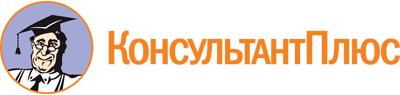 Постановление Правительства Хабаровского края от 03.04.2012 N 85-пр
(ред. от 14.11.2022)
"О регулировании отдельных вопросов в области обеспечения деятельности добровольной пожарной охраны в Хабаровском крае"Документ предоставлен КонсультантПлюс

www.consultant.ru

Дата сохранения: 10.12.2022
 Список изменяющих документов(в ред. постановлений Правительства Хабаровского краяот 05.11.2015 N 370-пр, от 31.12.2017 N 569-пр, от 11.02.2020 N 42-пр,от 14.11.2022 N 590-пр)Список изменяющих документов(в ред. постановлений Правительства Хабаровского краяот 05.11.2015 N 370-пр, от 11.02.2020 N 42-пр)Список изменяющих документов(в ред. постановлений Правительства Хабаровского краяот 05.11.2015 N 370-пр, от 11.02.2020 N 42-пр)N п/пНаименование документаДата представленияДолжность, подпись лица, принявшего документы1234Список изменяющих документов(в ред. постановлений Правительства Хабаровского краяот 05.11.2015 N 370-пр, от 11.02.2020 N 42-пр)N п/пНаименование документаДата представленияДолжность, подпись лица, принявшего документы1234Список изменяющих документов(в ред. постановления Правительства Хабаровского края от 11.02.2020 N 42-пр)Список изменяющих документов(в ред. постановления Правительства Хабаровского края от 11.02.2020 N 42-пр)Список изменяющих документов(в ред. постановлений Правительства Хабаровского краяот 05.11.2015 N 370-пр, от 11.02.2020 N 42-пр)Список изменяющих документов(в ред. постановления Правительства Хабаровского краяот 05.11.2015 N 370-пр)Список изменяющих документов(введено постановлением Правительства Хабаровского краяот 11.02.2020 N 42-пр)Субъект персональных данных(подпись)(расшифровка подписи)